UNIVERSITAS MEDAN AREAFAKULTAS PERTANIANK a m p u s I        : Ja la n Ko la m N o m o r 1 M e d a n E st a t e  ( 0 6 1 ) 7 3 6 0 1 6 8 , 7 3 6 6 8 7 8 , 7 3 6 4 3 4 8     ( 0 6 1 ) 7 3 6 8 0 1 2 M e d a n 2 0 3 7 1K a m p u s I I      : Ja la n Se t ia b u d i N o m o r 7 9 / Ja l a n S e i Se r a yu N o m o r 7 0 A  ( 0 6 1 ) 8 2 2 5 6 0 2    ( 0 6 1 ) 8 2 2 6 3 3 1 M e d a n 2 0 1 3 2We b s i t e : w w w . u m a . a c. i d          E- M a i l : u n i v_ m e d a n a r e a @ u m a . a c. i dBERITA ACARA UJIAN TENGAH SEMESTER GENAP TAHUN AKADEMIK 2020/2021 SECARA DARINGBerdasarkan surat keputusan Rektor Universitas Medan Area Nomor: 2094/UMA/A/01.4/V/2021 tanggal 18 Mei 2021, maka pada hari ini Senin tanggal 24 Mei 2021 dilangsungkan ujian tengah semester genap tahun akademik 2020/2021 secara daring bagi mahasiswa program studi Agribisnis Fakultas Pertanian Universitas Medan Area untuk jenjang pendidikan sarjana strata satu (S1) sebagai berikut:Kode Mata Kuliah                  : FPT20009Mata Kuliah / SKS                 : English for Agriculture / 2 SKS Tkt/Sem / Prodi                      : I/ 2/AgribisnisKelas / Platform                     : A1+A2 / Google ClassroomWaktu                                     : 13.00 - 14.30 WIB Jumlah Peserta                      : 0 orangPeserta yang Hadir                : 00 orangPeserta yang Tidak Hadir      : 00 orangDosen P. Jawab/Penguji       : Fauziah Hasan, SS, M.HumCatatan :Tanda Tangan : ………………………………………………….…….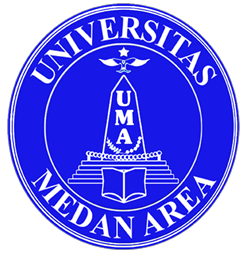 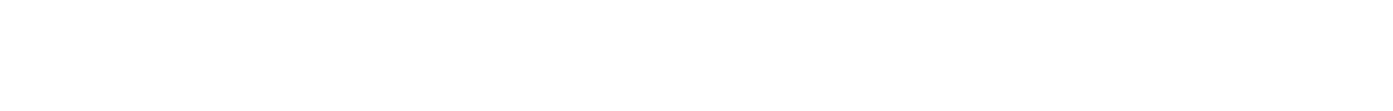 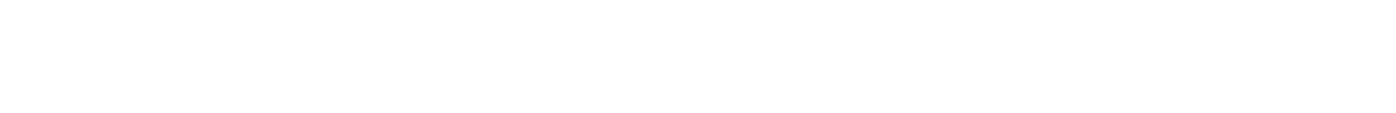 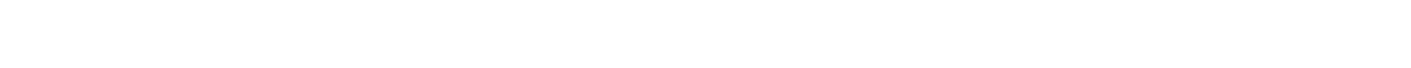 …………………………………………………………………………………………………………………………………………………………………………………………………………………………………………………………………………………………………………………………………………………………………………………………………………………………………………………………………………………………………………………………………………………………………………………………………………………………………………………………………………………………………………………………………………………………………………………………………………………………………………………………………………………………………………………………………………………………………………………………………………………………………………………………………………………………………………………………………………………………………………………………………………………………………………………………………………………………………………………………………………………………………………………………………………………………………………………………………………………………………………Demikian  berita  acara  ujian  ini  diperbuat  dengan  sebenarnya  untuk  dapat  dipergunakan seperlunya.Mengetahui,                                                                          Medan, 24 Mei 2021Wakil Dekan Bidang Akademik,                                            Pengawas :Ir. Azwana, MP                                                                Fauziah Hasan, SS, M.Hum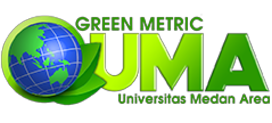 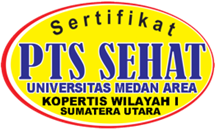 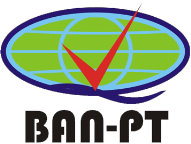 